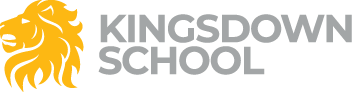 Design and Technology Year 9 Curriculum ExplainedGCSE Design and Technology will prepare students to participate confidently and successfully in an increasingly technological world. Students will gain awareness and learn from wider influences on Design and Technology including historical, social, cultural, environmental and economic factors. Students will get the opportunity to work creatively when designing and making and apply technical and practical expertise. GCSE allows students to study core technical and designing and making principles, including a broad range of design processes, materials techniques and equipment. They will also have the opportunity to study specialist technical principles in greater depthA Design Technology student will be able to:Design and make products that solve real and relevant problemsConsider their own needs, wants and values and other uses needsDesign functional and appealing products for themselves and other usersGenerate, develop and model ideas through talking, drawing and mock upsDevelop a variety of ICT skillsSelect and use a range of tools and equipment to conduct practical tasks in a safe and sensible mannerUse a wide range of materials and components including Textiles and ingredientsExplore and evaluate a range of existing productsDevelop links with other subjects such as Maths, Science and ArtUse a range of graphic techniques to develop ideas and thinking Understand how key events in Design and Technology have help shape the worldEvaluate their own work against design criteria Consider the views of others to improve their workThe curriculum teaches the fundamental ideas which are the building blocks of Design and Technology, and we sequence these in the best order so that students can see how these fundamental ideas link together. Links to Knowledge Organisers:Timbers and Boards (Resistant Materials)XXXFashion and TextilesXXXVisual Communication (Graphics)XXXDesign and Technology In Year 9, students will remain in their teaching groups with a specialised teacher. They will complete the following Focussed Practical Tasks in order to build up their practical skills and knowledge..Topic/AreaPractical ProductKey SkillsWhy they are learning itTimbers and Boards (Resistant Materials)Wood skills stick & TheoryHardwoods/softwoodsManmade boardsRebate Joints Housing JointDowel JointComb & Finger JointMortice & TenonA variety of finishing techniques.AssemblyClassification of the types and properties ofa range of materials.Physical properties of materials related touse and knowledge applied whendesigning and making.To be able to select from and use specialist, tools, techniques, processes, equipment and machinery precisely, including computer aided manufactureTimbers & GraphicsHead Phone WrapHow to work to a briefHow to write a specificationOne point perspective drawingRendering skillsDesign IdeasMarking out and making skillsPackaging, logos and symbolsTo be able to test, evaluate and refine their ideas and products against a specification, taking into account the views of intended users.To develop and communicate design ideas using annotated sketches, detailed plans and computer based tools.Plastic/MetalsSkills stick Cutting & Shaping Acrylic.Line BendingVacuum FormingShaping Metals.Block punchingEngravingRivetingFinishingTheory -thermoforming including:• acrylic (PMMA)• high impact polystyrene (HIPS)• high density polythene (HDPE)• polypropylene (PP)• polyvinyl chloride (PVC)• polyethylene terephthalate (PET)Thermosetting including:• epoxy resin (ER)• melamine-formaldehyde (MF)• phenol formaldehyde (PF)• polyester resin (PR)• urea-formaldehyde (UF).Developments in new materials:Modern & Smart MaterialsComposite MaterialsClassification of the types and properties ofa range of materials.Physical properties of materials related touse and knowledge applied whendesigning and making.To be able to select from and use specialist, tools, techniques, processes, equipment and machinery precisely, including computer aided manufactureMulti MediaShoe desk TidyHand shaping materialsPattern MakingStitching skillsCAD/CAMAppliqueFibres and materialsTo be able to select from and use specialist, tools, techniques, processes, equipment and machinery precisely, including computer aided manufactureElectronicsNightlightComponentsCircuitsCircuit SymbolsSolderingThe use of light sensors, temperature sensors,pressure sensors and switches.GraphicsDrawing& SketchingSkillsfreehand sketching, isometric and perspective2D and 3D drawingssystem and schematic diagramsannotated drawings that explain detaileddevelopment or the conceptual stages ofdesigning exploded diagrams to show constructionaldetail or assembly working drawings: 3rd angle orthographic,using conventions, dimensions and drawn toscaleTo have an overview of the maincategories and types of papers and boards:papers including:• bleed proof• cartridge paper• grid• layout paper• tracing paperboards including:• corrugated card• duplex board• foil lined board• foam core board• ink jet card• solid white board.